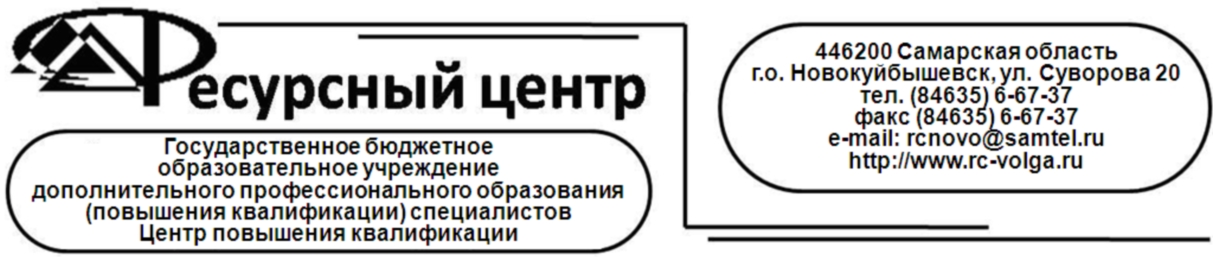 Утверждено решением Научно-методического совета ГБОУ ДПО ЦПК «Ресурсный центр»  г.о. Новокуйбышевск.Составитель: Комолова И.В. – методист отдела образовательной статистики ГБОУ ДПО ЦПК «Ресурсный центр» г.о.Новокуйбышевск.     Рецензенты: Аникина Н.В., начальник отдела организации образовательных ресурсов Поволжского управления МОиНСОПискеева Е.В.., руководитель отдела образовательной статистики ГБОУ ДПО ЦПК «Ресурсный центр» г.о. Новокуйбышевск,Технология работы в региональной системе мониторинга: методические рекомендации для административно-управленческого персонала образовательных  учреждений -  г.о. Новокуйбышевск, 2015 год., 27 стр.Данные методические рекомендации предназначены как для операторов электронного мониторинга, так и для административно-управленческого персонала  образовательных учреждений. Школьным  операторам важно уметь свободно работать с сайтом электронного мониторинга, а руководителям хорошо владеть предоставляемыми статистическими данными. Эти навыки позволят оперативно вносить необходимую информацию.В целях внесения в систему более четкой, достоверной информации, специалистом отдела образовательной статистики разработаны основные методические рекомендации по технологии заполнения ежеквартального отчета ННШ-2015.ОГЛАВЛЕНИЕ:Пояснительная запискаРегиональная система мониторинга – это специально организованная и постоянно действующая система сбора и анализа статистической информации. Главная его задача состоит в создании надежной и объективной основы для выработки и определения приоритетных направлений развития региональной системы образования. Целью мониторинга  является определение эффективности реализации основных направлений Национальной образовательной инициативы "Наша новая школа". Объекты мониторинга: общие сведения о системе образования, переход на новые образовательные стандарты, развитие системы поддержки талантливых детей, совершенствование учительского корпуса, изменение школьной инфраструктуры, сохранение и укрепление здоровья учащихся, развитие самостоятельности школ.В отчет ННШ-2015 на основании данных ОУ школьным оператором вносятся показатели по семи вышеуказанным направлениям.Отчет постоянно доступен для редактирования до срока, определенного регламентом. Оператор ОУ ежеквартально заполняет таблицы непосредственно на сайте http://mon.cposo.ru  на основе данных, предоставляемых административно-управленческим персоналом ОУ.По окончании указанного в регламенте срока заполнения отчета руководитель несет ответственность за полноту и достоверность сведений по своему образовательному учреждению.После сохранения отчета осуществляется проверка данных оператором следующего уровня и дальнейшая блокировка отчета. Для просмотра показателей ранее заполненных отчетов данные доступны в разделе «Статистика».Задачей регионального мониторинга является формирование системы сбора точной, надежной и своевременной информации. Поэтому руководителям важно хорошо владеть предоставляемыми статистическими данными. Ошибки и некорректные данные не допускаются. Создание данного методического пособия продиктовано частыми несоответствиями (рассогласованиями) в отчетах различного уровня.Вся статистическая информация предоставляется по состоянию на период, указанный в верхней строке отчетаРаздел 1. ОБЩИЕ ПОКАЗАТЕЛИВ данный раздел вносятся показатели по количественному составу Образовательного учреждения (учащиеся, учителя, выпускники 9-х, 11-х классов), результаты государственной итоговой аттестации.Раздел 2. ПЕРЕХОД НА НОВЫЕ ОБРАЗОВАТЕЛЬНЫЕ СТАНДАРТЫ Данные этого раздела используются для мониторинга введения федеральных государственных образовательных стандартов начального общего, основного общего образования (далее - ФГОС)  в общеобразовательные учреждения округа.Внимание! Совпадающие данные должны быть в:сумма п. 2.1.1.+ п.2.1.3. + п. 2.1.5 должна быть равна количеству, указанному в п 1.1 (раздел 1)п. 2.11 должен быть равен сумме п.4.2 и п.4.5. (раздел 4)Раздел 3. РАЗВИТИЕ СИСТЕМЫ ПОДДЕРЖКИ ТАЛАНТЛИВЫХ ДЕТЕЙВ раздел 3 вносятся показатели участия школьников в предметных олимпиадах, т.к. эта наиболее распространенная форма работы с одаренными детьми.Численность учащихся по п.3.1.1. – 3.5.6. должна соответствовать отчетам, которые ОУ подают в организационно-методический отдел Ресурсного центра.Раздел 4. СОВЕРШЕНСТВОВАНИЕ УЧИТЕЛЬСКОГО КОРПУСА (согласовывается с бухгалтером)В раздел 4 вносятся показатели кадрового обеспечения ОУ, уровень заработной платы персонала ОУ.Внимание! Совпадающие данные должны быть в:п. 4.3. должен быть равен п. 1.2 (раздел 1)п. 4.19 должен быть равен п. 1.2 или п. 4.3Раздел 5. ИЗМЕНЕНИЕ ШКОЛЬНОЙ ИНФРАСТРУКТУРЫК показателям данного раздела относятся:- развитие материально-технической базы школы;  - повышение уровня обеспечения современным учебным оборудованием;- образование и включение в школьную инфраструктуру новых составляющих;- создание единой образовательной информационной среды;- расширение области взаимодействия школы с другими организациями;- расширение возможностей организации внеклассной работы, дополнительного образованияРаздел 6. СОХРАНЕНИЕ И УКРЕПЛЕНИЕ ЗДОРОВЬЯ ШКОЛЬНИКОВГлавными задачами современной школы являются: воспитание здоровой личности, ориентированной на здоровый образ жизни; организация такого образовательного и воспитательного процесса, который не навредит здоровью ребенку; использование доступных средств охраны здоровья и развития школьника. Показатели раздела 6 позволяют отследить созданные для этого условия.Раздел 7. РАЗВИТИЕ САМОСТОЯТЕЛЬНОСТИ ШКОЛВ разделе 7. По всем показателям должно выбираться значение «Да» (кроме п. 7.4, 7.5). Основанием является работа в информационной системе АСУ РСО.ЗаключениеСистема, сформированная в процессе мониторинга, выступает в качестве инструмента управления, позволяет на основании данных, предоставленных на уровне общеобразовательных организаций, выявлять тенденции и достижения развития сферы образования, а также своевременно обозначать проблемные зоны, обеспечивая всех участников образовательного процесса (административных работников школы, учителей, учеников и их родителей, управленческие кадры) достоверной информацией. Электронные мониторинги выступают в качестве источников оперативной информации для управленческих структур и для образовательных организаций, поэтому все участники мониторинговых мероприятий должны понимать, что для получения актуальной информации, позволяющей принимать эффективное управленческое решение, выборка данных должна быть определена с учетом точности и достоверности внесенных образовательными организациями данных на период формирования отчетов.                                                               Отдел образовательной статистикиМетодические рекомендациидля  административно-управленческого персонала образовательных  учреждений Технология работы в региональной системе мониторингаг.о. Новокуйбышевск  2015 годстр.Введение. ……………………………………………………………………………….4Раздел 1. Общие показатели. ………………………………………………………….5Раздел 2. Переход на новые образовательные стандарты. …….................................9Раздел 3. Развитие системы поддержки талантливых детей. ……………………….14Раздел 4. Совершенствование учительского корпуса. ……………………………….17Раздел 5. Изменение школьной инфраструктуры. …………………………………..22Раздел 6. Сохранение и укрепление здоровья школьников. ………………………..24Раздел 7. Развитие самостоятельности школ. ………………………………………..28Заключение. ………………………………………………………….............................31Наименование показателяЕд.измеренияПример расчета показателяМестонахождение образовательной организацииНеобходимо выбрать значение: город/село1.1. Численность обучающихся в общеобразовательных учреждениях чел.При указании количества учащихся в расчет принимаются все обучающиеся в общеобразовательной организации с учетом филиалов. Ученики коррекционных классов не учитываются. 1.2. Численность учителей на конец отчетного периодачел.При указании численности учителей не учитываются работники, находящиеся в декретном отпуске или отпуске по уходу за ребенком, а также внешние совместители. 1.2.1. Численность внешних совместителей на конец отчетного периодачел.Внешние совместители – это работники, которые  помимо своей основной работы выполняют другую регулярно оплачиваемую работу на условиях трудового договора (контракта) у другого работодателя в свободное от основной работы время.1.2.2. Численность внутренних совместителей на конец отчетного периодачел.Внутренние совместители – это работники, которые  помимо своей основной работы выполняют другую регулярно оплачиваемую работу на условиях трудового договора (контракта) у того же работодателя в свободное от основной работы время.1.3. Численность выпускников 9-x классовчел.Данные ОУ на дату отчетного периода, указанную в верхней строке отчета. Показываются все выпускники ОУ, включая уч-ся, сдававших ГИА в форме ГВЭ и уч-ся VIII вида1.3.1. Численность выпускников 9-x классов, получивших аттестат с отличиемчел.Данные по этим показателям указываются на дату отчетного периода, указанную в верхней строке отчета (т.е., если это первый квартал текущего учебного года, то такие данные отсутствуют)1.3.2. Численность выпускников 9-x классов, не получивших аттестат об основном общем образованиичел.Данные по этим показателям указываются на дату отчетного периода, указанную в верхней строке отчета (т.е., если это первый квартал текущего учебного года, то такие данные отсутствуют). Показываются все выпускники, не получившие аттестат (в т.ч. VIII вида)Численность выпускников 9-x классов, сдававших ГИА по:Численность выпускников 9-x классов, сдававших ГИА по:Численность выпускников 9-x классов, сдававших ГИА по:1.4.1. русскому языкучел.Данные по этим показателям указываются на дату отчетного периода, указанную в верхней строке отчета (т.е., если это первый квартал текущего учебного года, то такие данные отсутствуют). Показываются выпускники, сдававшие ГИА в форме ОГЭ.1.4.2. математикечел.Данные по этим показателям указываются на дату отчетного периода, указанную в верхней строке отчета (т.е., если это первый квартал текущего учебного года, то такие данные отсутствуют). Показываются выпускники, сдававшие ГИА в форме ОГЭ.Средний тестовый балл ГИА выпускников 9-x классов по (материалы можно найти в книге ГИА-2014. Сборник статистических материалов, размещенной в блоге отдела образовательной статистики http://www.stat.rc-nsk.ru/ раздел ГИА-9)Средний тестовый балл ГИА выпускников 9-x классов по (материалы можно найти в книге ГИА-2014. Сборник статистических материалов, размещенной в блоге отдела образовательной статистики http://www.stat.rc-nsk.ru/ раздел ГИА-9)Средний тестовый балл ГИА выпускников 9-x классов по (материалы можно найти в книге ГИА-2014. Сборник статистических материалов, размещенной в блоге отдела образовательной статистики http://www.stat.rc-nsk.ru/ раздел ГИА-9)1.5.1. русскому языкубаллДанные по этим показателям указываются на дату отчетного периода, указанную в верхней строке отчета (т.е., если это первый квартал текущего учебного года, то такие данные отсутствуют). Показывается средний балл выпускников, сдававших ГИА в форме ОГЭ.1.5.2. математике  баллДанные по этим показателям указываются на дату отчетного периода, указанную в верхней строке отчета (т.е., если это первый квартал текущего учебного года, то такие данные отсутствуют). Показывается средний балл выпускников, сдававших ГИА в форме ОГЭ.Численность выпускников 9-x классов, сдававших ГИА и набравших (материалы можно найти в книге ГИА-2014. Сборник статистических материалов, размещенной в блоге отдела образовательной статистики http://www.stat.rc-nsk.ru/ раздел ГИА-9):Численность выпускников 9-x классов, сдававших ГИА и набравших (материалы можно найти в книге ГИА-2014. Сборник статистических материалов, размещенной в блоге отдела образовательной статистики http://www.stat.rc-nsk.ru/ раздел ГИА-9):Численность выпускников 9-x классов, сдававших ГИА и набравших (материалы можно найти в книге ГИА-2014. Сборник статистических материалов, размещенной в блоге отдела образовательной статистики http://www.stat.rc-nsk.ru/ раздел ГИА-9):1.6.1. по русскому языку - менее 18 баллов чел.Данные по этим показателям указываются на дату отчетного периода, указанную в верхней строке отчета (т.е., если это первый квартал текущего учебного года, то такие данные отсутствуют). Показывается выпускники 9-х классов, сдававшие ГИА в форме ОГЭ.1.6.2. по математике - менее 8 баллов чел.Данные по этим показателям указываются на дату отчетного периода, указанную в верхней строке отчета (т.е., если это первый квартал текущего учебного года, то такие данные отсутствуют). Показывается выпускники 9-х классов, сдававшие ГИА в форме ОГЭ.Численность выпускников 9-х классов, поступивших в профессиональные образовательные организации или на профильное обучение по программам среднего общего образования:Численность выпускников 9-х классов, поступивших в профессиональные образовательные организации или на профильное обучение по программам среднего общего образования:Численность выпускников 9-х классов, поступивших в профессиональные образовательные организации или на профильное обучение по программам среднего общего образования:1.7.1. в профессиональные образовательные организации чел.Данные по этим показателям указываются на дату отчетного периода, указанную в верхней строке отчета (т.е., если это первый и второй кварталы текущего учебного года, то такие данные отсутствуют)1.7.2. на профильное обучение по программам среднего общего образования чел.Данные по этим показателям указываются на дату отчетного периода, указанную в верхней строке отчета (т.е., если это первый и второй кварталы текущего учебного года, то такие данные отсутствуют)1.8. Численность выпускников 11-х классов чел.Данные ОУ на дату отчетного периода, указанную в верхней строке отчета1.8.1. Численность выпускников 11-х классов, получивших аттестат о среднем общем образованиичел.Данные по этим показателям указываются на дату отчетного периода, указанную в верхней строке отчета (т.е., если это первый квартал текущего учебного года, то такие данные отсутствуют)1.8.2. Численность выпускников 11-х классов, получивших аттестат о среднем общем образовании и награжденных золотой или серебряной медалью чел.Данные по этим показателям указываются на дату отчетного периода, указанную в верхней строке отчета (т.е., если это первый квартал текущего учебного года, то такие данные отсутствуют)Численность выпускников, сдававших ЕГЭ по: Численность выпускников, сдававших ЕГЭ по: Численность выпускников, сдававших ЕГЭ по: 1.9.1. русскому языку чел.Данные по этим показателям указываются на дату отчетного периода, указанную в верхней строке отчета (т.е., если это первый квартал текущего учебного года, то такие данные отсутствуют)1.9.2. математикечел.Данные по этим показателям указываются на дату отчетного периода, указанную в верхней строке отчета (т.е., если это первый квартал текущего учебного года, то такие данные отсутствуют)Средний тестовый балл ЕГЭ выпускников по (материалы можно найти в книге ЕГЭ-2014. Сборник статистических материалов, размещенной в блоге отдела образовательной статистики http://www.stat.rc-nsk.ru/ раздел ГИА-11)Средний тестовый балл ЕГЭ выпускников по (материалы можно найти в книге ЕГЭ-2014. Сборник статистических материалов, размещенной в блоге отдела образовательной статистики http://www.stat.rc-nsk.ru/ раздел ГИА-11)Средний тестовый балл ЕГЭ выпускников по (материалы можно найти в книге ЕГЭ-2014. Сборник статистических материалов, размещенной в блоге отдела образовательной статистики http://www.stat.rc-nsk.ru/ раздел ГИА-11)1.10.1. русскому языку баллДанные по этим показателям указываются на дату отчетного периода, указанную в верхней строке отчета (т.е., если это первый квартал текущего учебного года, то такие данные отсутствуют)1.10.2. математике баллДанные по этим показателям указываются на дату отчетного периода, указанную в верхней строке отчета (т.е., если это первый квартал текущего учебного года, то такие данные отсутствуют)Численность выпускников, сдававших ЕГЭ и не преодолевших минимального порога (материалы можно найти в книге ЕГЭ-2014. Сборник статистических материалов, размещенной в блоге отдела образовательной статистики http://www.stat.rc-nsk.ru/ раздел ГИА-11)Численность выпускников, сдававших ЕГЭ и не преодолевших минимального порога (материалы можно найти в книге ЕГЭ-2014. Сборник статистических материалов, размещенной в блоге отдела образовательной статистики http://www.stat.rc-nsk.ru/ раздел ГИА-11)Численность выпускников, сдававших ЕГЭ и не преодолевших минимального порога (материалы можно найти в книге ЕГЭ-2014. Сборник статистических материалов, размещенной в блоге отдела образовательной статистики http://www.stat.rc-nsk.ru/ раздел ГИА-11)1.11.1. русскому языкучел.Данные по этим показателям указываются на дату отчетного периода, указанную в верхней строке отчета (т.е., если это первый квартал текущего учебного года, то такие данные отсутствуют)1.11.2. математикечел.Данные по этим показателям указываются на дату отчетного периода, указанную в верхней строке отчета (т.е., если это первый квартал текущего учебного года, то такие данные отсутствуют)1.12. Численность выпускников 11-х классов, обучавшихся в классах с углубленным изучением отдельных предметовчел.Данные по этим показателям указываются на дату отчетного периода, указанную в верхней строке отчета (т.е., если это первый квартал текущего учебного года, то такие данные отсутствуют)1.13. Численность выпускников 11-х классов, обучавшихся в профильных классахчел.Данные по этим показателям указываются на дату отчетного периода, указанную в верхней строке отчета (т.е., если это первый квартал текущего учебного года, то такие данные отсутствуют)Наименование показателяЕд.измеренияПример расчета показателя2.1. Реализация ФГОС в учебном процессеНеобходимо выбрать значение: да/нет2.1.1. Общая численность учащихся начальных классовчел.При указании количества учащихся в расчет принимаются все обучающиеся начальной школы (1-4 кл.) в общеобразовательной организации с учетом филиалов 2.1.2. Численность учащихся начальных классов, обучающихся по ФГОСчел.При указании количества учащихся в расчет принимаются все обучающиеся начальной школы (1-4 кл.) в общеобразовательной организации с учетом филиалов, занимающихся по ФГОС 2.1.3. Общая численность учащихся основной школычел.При указании количества учащихся в расчет принимаются все обучающиеся основной школы (5-9 кл.) в общеобразовательной организации с учетом филиалов 2.1.4. Численность учащихся основной школы, обучающихся по ФГОСчел.При указании количества учащихся в расчет принимаются все обучающиеся основной школы (5-9 кл.) в общеобразовательной организации с учетом филиалов, занимающихся по ФГОС 2.1.5. Общая численность учащихся старшей школычел.При указании количества учащихся в расчет принимаются все обучающиеся средней школы (10-11 кл.) в общеобразовательной организации с учетом филиалов 2.1.6. Численность учащихся старшей школы, обучающихся по ФГОС чел.В ОУ Поволжского управления учащихся старшей ступени, обучающихся по ФГОС нет.Среднее количество часов в неделю внеурочной деятельности в классах начальной школы, обучающихся по ФГОС, за счет:Среднее количество часов в неделю внеурочной деятельности в классах начальной школы, обучающихся по ФГОС, за счет:Среднее количество часов в неделю внеурочной деятельности в классах начальной школы, обучающихся по ФГОС, за счет:2.2.1. бюджетного финансированиячас.Общее количество часов внеурочной деятельности в начальной школе по всем направлениям, разделенное на количество начальных классов (1-4), занимающихся по ФГОС2.2.2. внебюджетного финансированиячас.В ОУ Поволжского управления из других источников финансирования средств не поступает2.2.3. сочетания бюджетного и внебюджетного финансированиячас.В ОУ Поволжского управления из других источников финансирования средств не поступаетСреднее количество часов в неделю внеурочной деятельности в классах основной школы, обучающихся по ФГОС, за счет:Среднее количество часов в неделю внеурочной деятельности в классах основной школы, обучающихся по ФГОС, за счет:Среднее количество часов в неделю внеурочной деятельности в классах основной школы, обучающихся по ФГОС, за счет:2.3.1. бюджетного финансированиячас.Общее количество часов внеурочной деятельности в основной школе по всем направлениям, разделенное на количество 5-9 классов, занимающихся по ФГОС2.3.2. внебюджетного финансированиячас.В ОУ Поволжского управления из других источников финансирования средств не поступает2.3.3. сочетания бюджетного и внебюджетного финансированиячас.В ОУ Поволжского управления из других источников финансирования средств не поступаетСреднее количество часов в неделю внеурочной деятельности в классах старшей школы, обучающихся по ФГОС, за счет:Среднее количество часов в неделю внеурочной деятельности в классах старшей школы, обучающихся по ФГОС, за счет:Среднее количество часов в неделю внеурочной деятельности в классах старшей школы, обучающихся по ФГОС, за счет:2.4.1. бюджетного финансированиячас.В ОУ Поволжского управления учащихся старшей ступени, обучающихся по ФГОС нет.2.4.2. внебюджетного финансированиячас.В ОУ Поволжского управления учащихся старшей ступени, обучающихся по ФГОС нет.2.4.3. сочетания бюджетного и внебюджетного финансированиячас.В ОУ Поволжского управления учащихся старшей ступени, обучающихся по ФГОС нет.Среднее количество часов в неделю внеурочной деятельности в классах начальной школы, обучающихся по ФГОС в том числе, отведенных на направления:Среднее количество часов в неделю внеурочной деятельности в классах начальной школы, обучающихся по ФГОС в том числе, отведенных на направления:Среднее количество часов в неделю внеурочной деятельности в классах начальной школы, обучающихся по ФГОС в том числе, отведенных на направления:2.5.1. спортивно-оздоровительноечас.Общее количество часов внеурочной деятельности в начальной школе по спортивно-оздоровительному направлению, разделенное на количество начальных классов (1-4), занимающихся по ФГОС в этом направлении2.5.2. духовно-нравственное час.Общее количество часов внеурочной деятельности в начальной школе по духовно-нравственному направлению, разделенное на количество начальных классов (1-4), занимающихся по ФГОС в этом направлении2.5.3. социальноечас.Общее количество часов внеурочной деятельности в начальной школе по социальному направлению, разделенное на количество начальных классов (1-4), занимающихся по ФГОС в этом направлении2.5.4. общеинтеллектуальное час.Общее количество часов внеурочной деятельности в начальной школе по общеинтеллектальному направлению, разделенное на количество начальных классов (1-4), занимающихся по ФГОС в этом направлении2.5.5. общекультурное час.Общее количество часов внеурочной деятельности в начальной школе по общекультурному направлению, разделенное на количество начальных классов (1-4), занимающихся по ФГОС в этом направлении2.5.6. другие час.Общее количество часов внеурочной деятельности в начальной школе по другим направлениям, разделенное на количество начальных классов (1-4), занимающихся по ФГОС в этом направленииСреднее количество часов в неделю внеурочной деятельности в классах основной школы, обучающихся по ФГОС, в том числе, отведенных на направления:Среднее количество часов в неделю внеурочной деятельности в классах основной школы, обучающихся по ФГОС, в том числе, отведенных на направления:Среднее количество часов в неделю внеурочной деятельности в классах основной школы, обучающихся по ФГОС, в том числе, отведенных на направления:2.6.1. спортивно-оздоровительное час.Общее количество часов внеурочной деятельности в основной школе по спортивно-оздоровительному направлению, разделенное на количество начальных классов (5-9), занимающихся по ФГОС в этом направлении2.6.2. духовно-нравственное час.Общее количество часов внеурочной деятельности в основной школе по духовно-нравственному направлению, разделенное на количество начальных классов (5-9), занимающихся по ФГОС в этом направлении2.6.3. социальное час.Общее количество часов внеурочной деятельности в основной школе по социальному направлению, разделенное на количество начальных классов (5-9), занимающихся по ФГОС в этом направлении2.6.4. общеинтеллектуальное час.Общее количество часов внеурочной деятельности в основной школе по общеинтеллектальному направлению, разделенное на количество начальных классов (5-9), занимающихся по ФГОС в этом направлении2.6.5. общекультурное час.Общее количество часов внеурочной деятельности в основной школе по общекультурному направлению, разделенное на количество начальных классов (5-9), занимающихся по ФГОС в этом направлении2.6.6. другие час.Общее количество часов внеурочной деятельности в основной школе по другим направлениям, разделенное на количество начальных классов (5-9), занимающихся по ФГОС в этом направленииСреднее количество часов в неделю внеурочной деятельности в классах старшей школы, обучающихся по ФГОС, в том числе, отведенных на направления:Среднее количество часов в неделю внеурочной деятельности в классах старшей школы, обучающихся по ФГОС, в том числе, отведенных на направления:Среднее количество часов в неделю внеурочной деятельности в классах старшей школы, обучающихся по ФГОС, в том числе, отведенных на направления:2.7.1. спортивно-оздоровительное час.В ОУ Поволжского управления учащихся старшей ступени, обучающихся по ФГОС нет.2.7.2. духовно-нравственное час.В ОУ Поволжского управления учащихся старшей ступени, обучающихся по ФГОС нет.2.7.3. социальное час.В ОУ Поволжского управления учащихся старшей ступени, обучающихся по ФГОС нет.2.7.4. общеинтеллектуальное час.В ОУ Поволжского управления учащихся старшей ступени, обучающихся по ФГОС нет.2.7.5. общекультурное час.В ОУ Поволжского управления учащихся старшей ступени, обучающихся по ФГОС нет.2.7.6. другиечас.В ОУ Поволжского управления учащихся старшей ступени, обучающихся по ФГОС нет.Использование современных оценочных процедур для оценки достижений обучающихся по ФГОС в начальных классах: Использование современных оценочных процедур для оценки достижений обучающихся по ФГОС в начальных классах: Использование современных оценочных процедур для оценки достижений обучающихся по ФГОС в начальных классах: 2.8.1. механизмы накопительной системы оценивания (портфолио и др.) Необходимо выбрать значение: да/нет2.8.2. проектные, творческие исследовательские работы и др.Необходимо выбрать значение: да/нет2.8.3. иные виды оценивания, отличные от пятибалльной системыНеобходимо выбрать значение: да/нетЧисленность обучающихся по ФГОС, которым обеспечена возможность пользоваться в соответствии с ФГОС:Численность обучающихся по ФГОС, которым обеспечена возможность пользоваться в соответствии с ФГОС:Численность обучающихся по ФГОС, которым обеспечена возможность пользоваться в соответствии с ФГОС:2.9.1. учебным оборудованием для практических работ чел.Если данное оборудование имеется, то указывается общее количество детей, занимающихся по ФГОС (1-9 кл.)2.9.2. интерактивными учебными пособиями (доска, мультимедийные установки и др.) чел.Если данные пособия имеются, то указывается общее количество детей, занимающихся по ФГОС (1-9 кл.)В образовательном учреждении организованы оборудованные постоянно действующие площадки:В образовательном учреждении организованы оборудованные постоянно действующие площадки:В образовательном учреждении организованы оборудованные постоянно действующие площадки:2.10.1. площадки для наблюдений, исследованийНеобходимо выбрать значение: да/нет2.10.2. площадки для моделирования, конструированияНеобходимо выбрать значение: да/нет2.10.3. театральная площадкаНеобходимо выбрать значение: да/нет2.11. Общая численность руководителей и педагогических работников (чел.) чел.Суммарная численность работников (руководителей, учителей и др. педагогических работников) по этому показателю должна быть равна сумме показателей по п.4.2 и п.4.5.2.11.1. Численность руководителей и педагогических работников общеобразовательной организации, прошедших повышение квалификации и/или профессиональную переподготовку для работы в соответствии с ФГОС  чел.Сведения в части  повышения квалификации или профессиональной переподготовки по ФГОС  указываются по состоянию на конец отчетного периода. Учитываются только штатные работники организации, имеющие документ, подтверждающий факт повышения квалификации или профессиональной переподготовке по ФГОС. В значениях показателей указывается суммарная численность работников (руководителей, учителей и т.д.) образовательного учреждения, прошедших повышение квалификации с начала реализации ФГОС (сентябрь 2011 года или с более раннего периода, если введение ФГОС осуществлялось в режиме апробации) до конца отчетного периода. Если работник образовательной организации проходил несколько раз курсы повышения квалификации по ФГОС с начала их реализации до конца отчетного периода, то он учитывается 1 разНаименование показателяЕд.измеренияПример расчета показателяШкольный этап Всероссийской олимпиады школьниковШкольный этап Всероссийской олимпиады школьниковШкольный этап Всероссийской олимпиады школьников3.1.1. Общая численность обучающихся 5-11 классовчел.Суммарная численность учащихся 5-11 классов 3.1.2. Численность обучающихся 5-11 классов, принявших участие в школьном этапе Всероссийской олимпиады школьниковчел.Если учащийся 5-11 кл.  принял участие в школьной олимпиаде по двум или более предметам, он учитывается как участник 1 раз. Муниципальный этап Всероссийской олимпиады школьниковМуниципальный этап Всероссийской олимпиады школьниковМуниципальный этап Всероссийской олимпиады школьников3.2.1. Общая численность обучающихся 7-11 классовСуммарная численность учащихся 7-11 классов 3.2.2. Численность обучающихся 7-11 классов, принявших участие в муниципальном этапе Всероссийской олимпиады школьниковчел.Если учащийся 7-11 кл. принял участие в муниципальном этапе Всероссийской олимпиады по двум или более предметам, он учитывается как участник 1 раз.3.2.3. Численность обучающихся 7-11 классов, ставших победителями и призерами муниципального этапа Всероссийской олимпиады школьниковчел.Если учащийся 7-11 кл. принимал участие и стал победителем или призером муниципального этапа Всероссийской олимпиады по двум или более предметам, то он учитывается в качестве призера 1 раз. Укажите общее количество победителей и призеров в олимпиаде: для этого просуммируйте количество победителей и призеров по всем олимпиадам (предмету).Например, 1 победитель и 1 призер по русскому языку, 1 победитель по химии и 1 призер по математике. Итого: 4 победителя и призера3.2.4. Общее количество призовых мест, занятых обучающимися 7-11 классов на муниципальном этапе Всероссийской олимпиады школьниковместОбщее количество призовых мест, присужденных учащимся вашего ОУРегиональный этап Всероссийской олимпиады школьниковРегиональный этап Всероссийской олимпиады школьниковРегиональный этап Всероссийской олимпиады школьников3.3.1. Общая численность обучающихся 9-11 классовчел.Суммарная численность учащихся 9-11 классов 3.3.2. Численность обучающихся 9-11 классов, принявших участие в региональном этапе Всероссийской олимпиады школьниковчел.Если учащийся 9-11 кл. принял участие в региональном этапе Всероссийской олимпиады по двум или более предметам, он учитывается как участник 1 раз.3.3.4. Численность обучающихся 9-11 классов, ставших победителями и призерами регионального этапа Всероссийской олимпиады школьников чел.Если учащийся 9-11 кл. принимал участие и стал победителем или призером муниципального этапа Всероссийской олимпиады по двум или более предметам, то он учитывается в качестве призера 1 раз. Укажите общее количество победителей и призеров в олимпиаде: для этого просуммируйте количество победителей и призеров по всем олимпиадам (предмету).Например, 1 победитель и 1 призер по русскому языку, 1 победитель по химии и 1 призер по математике. Итого: 4 победителя и призера.3.3.5. Количество призовых мест в предметных олимпиадах, занятых обучающимися 9-11 классов на региональном этапе Всероссийской олимпиады школьников местОбщее количество призовых мест, присужденных учащимся вашего ОУЗаключительный этап Всероссийской олимпиады школьниковЗаключительный этап Всероссийской олимпиады школьниковЗаключительный этап Всероссийской олимпиады школьников3.4.1. Численность обучающихся 9-11 классов, принявших участие в заключительном этапе Всероссийской олимпиады школьников чел.Если учащийся 9-11 кл. принял участие в заключительном этапе Всероссийской олимпиады по двум или более предметам, он учитывается как участник 1 раз.3.4.2. Численность обучающихся 9-11 классов, ставших победителями и призерами заключительного этапа Всероссийской олимпиады школьников чел.Если учащийся 9-11 кл. принимал участие и стал победителем или призером муниципального этапа Всероссийской олимпиады по двум или более предметам, то он учитывается в качестве призера 1 раз. Укажите общее количество победителей и призеров в олимпиаде: для этого просуммируйте количество победителей и призеров по всем олимпиадам (предмету).Например, 1 победитель и 1 призер по русскому языку, 1 победитель по химии и 1 призер по математике. Итого: 4 победителя и призера.3.4.3. Количество призовых мест, занятых обучающимися 9-11 классов на заключительном этапе Всероссийской олимпиады школьников местОбщее количество призовых мест, присужденных учащимся вашего ОУОчные и дистанционные олимпиады, проводимые сторонними организациями (ИНФОТЕШКА (территориальный марафон), малая олимпиада,  территориальный этап областного марафона «Компьютерный марафон «21 век с ИНФОТЕХ»)Очные и дистанционные олимпиады, проводимые сторонними организациями (ИНФОТЕШКА (территориальный марафон), малая олимпиада,  территориальный этап областного марафона «Компьютерный марафон «21 век с ИНФОТЕХ»)Очные и дистанционные олимпиады, проводимые сторонними организациями (ИНФОТЕШКА (территориальный марафон), малая олимпиада,  территориальный этап областного марафона «Компьютерный марафон «21 век с ИНФОТЕХ»)3.5.1. Численность обучающихся, принявших участие в очных олимпиадах для школьников (кроме Всероссийской олимпиады школьников), проводимых сторонними организациями чел.Численность учащихся, включая победителей и призеров3.5.2. Численность обучающихся, ставших победителями и призерами в очных олимпиадах для школьников (кроме Всероссийской олимпиады школьников), проводимых сторонними организациями чел.Численность победителей и призеров3.5.3. Количество призовых мест, занятых обучающимися в очных олимпиадах для школьников (кроме Всероссийской олимпиады школьников), проводимых сторонними организациями  местОбщее количество призовых мест, присужденных учащимся вашего ОУ3.5.4. Численность обучающихся, принявших участие в дистанционных олимпиадах, проводимых сторонними организациями чел.Численность учащихся, включая победителей и призеров3.5.5. Численность обучающихся, ставших победителями и призерами в дистанционных олимпиадах, проводимых сторонними организациямичел.Численность победителей и призеров3.5.6. Количество призовых мест, занятых учащимися в дистанционных олимпиадах, проводимых сторонними организациямиместОбщее количество призовых мест, присужденных учащимся вашего ОУЧисленность обучающихся, которым созданы условия для занятий творчеством в специально оборудованных:Численность обучающихся, которым созданы условия для занятий творчеством в специально оборудованных:Численность обучающихся, которым созданы условия для занятий творчеством в специально оборудованных:3.6.1. студиях чел.Если такая студия имеется, то количество учащихся должно совпадать с количеством учащихся из п. 1.1. (всего)3.6.2. актовых залахчел.Если такой зал имеется, то количество учащихся должно совпадать с количеством учащихся из п. 1.1. (всего)Наименование показателяЕд.измеренияПример расчета показателя4.1. Общая численность персонала общеобразовательной организации чел.При указании количества работников общеобразовательной организации учитываются работники, принятые на постоянную, сезонную и временную работу в соответствии с заключенными трудовыми договорами (контрактами). Работники, принятые на работу на неполное рабочее время, учитываются как целые единицы. Не учитываются лица, с которыми заключены гражданские договоры или которые получают вознаграждение (гонорар) без заключения трудового договора. Внешние совместители не учитываются. 4.2. Общая численность педагогических работниковчел.Указывается численность педагогических работников ОУ всего с учетом филиалов (на период, указанный в верхней строке отчета, выделенный красным цветом)4.3. Общая численность учителей в составе персонала общеобразовательной организации чел.Указывается численность учителей ОУ всего с учетом филиалов (п.1.2)4.4. Общая численность прочих педагогических работников в общеобразовательных учрежденияхчел.Указывается численность прочих педагогических работников (педагоги доп.образования, ) ОУ всего с учетом филиалов 4.5. Численность управленческих кадров в составе персонала общеобразовательной организации чел.В качестве управленческих кадров учитываются: руководитель образовательного учреждения, его заместители, главный бухгалтер, заведующий библиотекой (при наличии записи в трудовой книжке «заместитель руководителя»). Работники, занимающие перечисленные должности на основании внутреннего совместительства, не учитываются. При подсчете должны быть учтены работники филиалов4.6. Численность педагогических работников, имеющих действующий аттестат на соответствие занимаемой должности чел.Сведения в части  аттестации учителей и прочего педагогического персонала  указываются по состоянию на конец отчетного периода. Сведения в части  аттестации учителей и прочего педагогического персонала  указываются по состоянию на конец отчетного периода. Учитываются работники, подтвердившие соответствие занимаемой должности  позднее 2011 года (т.е., по новым правилам аттестации педагогических работников). Несмотря на то, что аттестованный на высшую либо первую категорию работник безусловно и автоматически подтвердил соответствие занимаемой должности, следует указать количество педагогических работников, прошедших процедуру ТОЛЬКО подтверждения занимаемой должности без присвоения категорий. Соответственно, работники, аттестованные на высшую или первую категорию, в п.4.6 не учитываются, и число в п.4.6 не есть сумма 4.7 + 4.8. Подтверждение занимаемой должности обычно оформляется выпиской из собрания комиссии общеобразовательной  организации. Выписка в контексте формулировки п.4.6 приравнивается к действующему аттестату.4.7. Численность педагогических работников, имеющих действующий аттестат на соответствие первой квалификационной категориичел.Учитываются работники аттестованные на первую категорию позднее 2011 года (т.е., по новым правилам аттестации педагогических работников)4.8. Численность педагогических работников, имеющих действующий аттестат на соответствие высшей квалификационной категориичел.Учитываются работники, аттестованные на высшую категорию позднее 2011 года (т.е., по новым правилам аттестации педагогических работников).4.9. Среднемесячная начисленная заработная плата работников общеобразовательной организации за отчетный годрублейПри расчете и указании среднемесячной начисленной заработной платы работников общеобразовательных организаций за отчетный период внешние исполнители не учитываются. В фонд оплаты труда включаются начисленные учителям суммы оплаты труда в денежной и неденежной формах за отработанное и неотработанное время, компенсационные выплаты, связанные с режимом работы и условиями труда, доплаты и надбавки, премии, единовременные поощрительные выплаты, а также оплата питания и проживания, имеющая систематический характер (без ЕСН, включая 13% налог). Размер начисленных оплат труда можно взять из расчетной ведомости (форма № Т-51 или Т-49). В оплате труда учитываются суммы, начисленные за выполнение работ по внутреннему совместительству. 4.9.1. учителейрублейВ фонд оплаты труда включаются начисленные учителям суммы оплаты труда в денежной и неденежной формах за отработанное и неотработанное время, компенсационные выплаты, связанные с режимом работы и условиями труда, доплаты и надбавки, премии, единовременные поощрительные выплаты, а также оплата питания и проживания, имеющая систематический характер (без ЕСН, включая 13% налог).4.9.2. управленческого персонала (директор и заместители директора)рублейВ фонд оплаты труда включаются начисленные учителям суммы оплаты труда в денежной и неденежной формах за отработанное и неотработанное время, компенсационные выплаты, связанные с режимом работы и условиями труда, доплаты и надбавки, премии, единовременные поощрительные выплаты, а также оплата питания и проживания, имеющая систематический характер (без ЕСН, включая 13% налог).4.9.3. прочих педагогических работников рублейВ фонд оплаты труда включаются начисленные учителям суммы оплаты труда в денежной и неденежной формах за отработанное и неотработанное время, компенсационные выплаты, связанные с режимом работы и условиями труда, доплаты и надбавки, премии, единовременные поощрительные выплаты, а также оплата питания и проживания, имеющая систематический характер (без ЕСН, включая 13% налог).4.10. Численность педагогических работников (учителей и прочих педагогических работников), принятых на работу в текущем годучел.Данные ОУ4.11. Численность педагогических работников (учителей и прочих педагогических работников), принятых на работу в текущем году и поддержанных на уровне субъекта РФ разовыми выплатами чел.Данные ОУ4.12. Численность педагогических работников (учителей и прочих педагогических работников), принятых на работу в текущем году и включенных в программу по поддержке молодых специалистов выплатами на период от 2-х и более лет чел.Данные ОУ4.14. Численность педагогических кадров, имеющих высшее профессиональное образование в составе персонала общеобразовательной организации  чел.Данные ОУ, численность по п. 4.14 не должна превышать численность по п. 4.24.15. Численность учителей в возрасте до 30 лет в составе персонала общеобразовательной организации  чел.Данные ОУ4.16. Численность учителей, которые являются наставниками для молодых специалистов, в составе персонала общеобразовательной организациичел.Данные ОУ4.17. Численность учителей, которые являются наставниками для молодых специалистов и которым в отчетном году была оказана моральная поддержка (присвоение званий, награждение и т.д.) чел.Данные ОУ4.18. Численность учителей, которые являются наставниками для молодых специалистов и которым в отчетном году была оказана материальная поддержка (доплаты из стимулирующей части фонда заработной платы, выплаты по отдельно принятым нормативным правовым актам и т.д.)чел.Данные ОУ4.19. Численность учителей, работающих в созданных в субъекте Российской Федерации профессиональных сообществах (ассоциации учителей-предметников иные общественные профессиональные объединения)чел.Численность по этому пункту должна совпадать с численностью учителей в п. 1.2 или в п. 4.3.4.20. Численность педагогических работников, прошедших в истекшем учебном году курсы повышения квалификации, в том числе: чел.Учитываются педагогические работники, прошедшие курсы по за период с 01.09.2014 г. по 01.04.2015 г.4.21. по персонифицированной модели повышения квалификации чел.Учитываются педагогические работники, прошедшие курсы по Именному образовательному чеку за период с 01.09.2014 г. по 01.04.2015 г.Наименование показателяЕд.измеренияПример расчета показателя1. Средняя наполняемость класса старшей ступени в государственных (муниципальных) общеобразовательных организациях чел.Сумма учащихся старшей ступени (10-11 кл.), разделенная на количество классов.Численность обучающихся, которые имеют возможность пользоваться современной библиотекой:Численность обучающихся, которые имеют возможность пользоваться современной библиотекой:Численность обучающихся, которые имеют возможность пользоваться современной библиотекой:5.2.1. читальный зал библиотеки/медиатеки с числом рабочих мест не менее 25чел.Если такой зал имеется, то количество учащихся должно совпадать с количеством учащихся из п. 1.1. (всего)5.2.2. с обеспечением возможности работы на стационарных компьютерах или использования переносных компьютеров чел.Если читальный зал имеет такое оснащение, то количество учащихся должно совпадать с количеством учащихся из п. 1.1. (всего)5.2.3. с медиатекой чел.Если имеется медиатека, то количество учащихся должно совпадать с количеством учащихся из п. 1.1. (всего)5.2.4. оснащенную средствами сканирования и распознавания текстов чел.Если читальный зал библиотеки/медиатеки имеет такое оснащение, то количество учащихся должно совпадать с количеством учащихся из п. 1.1. (всего)5.2.5. с выходом в Интернет с компьютеров, расположенных в помещении библиотекичел.Если читальный зал библиотеки/медиатеки имеет такое оснащение, то количество учащихся должно совпадать с количеством учащихся из п. 1.1. (всего)5.2.6. с контролируемой распечаткой бумажных материалов чел.Если читальный зал библиотеки/медиатеки имеет такое оснащение, то количество учащихся должно совпадать с количеством учащихся из п. 1.1. (всего)5.2.7. с контролируемым копированием бумажных материалов чел.Если читальный зал библиотеки/медиатеки имеет такое оснащение, то количество учащихся должно совпадать с количеством учащихся из п. 1.1. (всего)5.3. Численность обучающихся, которым обеспечена возможность пользоваться широкополосным Интернетом (не менее 2 Мб/с) чел.Количество учащихся должно совпадать с количеством учащихся из п. 1.1. (всего)5.4. Имеет ли общеобразовательное учреждение выход в интернет со скоростью не менее 2 Мб/с? Необходимо выбрать значение: да/нет5.5. Численность детей-инвалидов, которым показано обучение на дому человекчел.По данным формы ФСН ОШ-1, подаваемой на начало учебного года5.7. Численность обучающихся 10-11 классов общеобразовательной организации, обучающихся в отдельных зданиях общеобразовательной организации чел.Указывается количество обучающихся 10-11 классов, занимающихся в филиалах5.8. Школа построена в отчетном году Необходимо выбрать значение: да/нет5.9. Количество построенных новых спортивных залов при школах в отчетном году единицПри наличии соответствующего документа5.10. Проведен ли в отчетном году капитальный ремонт? Необходимо выбрать значение: да/нет5.11. Общая численность сельских школьников нуждающихся в подвозе в общеобразовательное учреждениечел.Данные ОУ, поданные в Поволжское управление МОиНСО5.12. Численность сельских школьников, которым обеспечен ежедневный подвоз в общеобразовательное учреждение чел.Данные ОУ, поданные в Поволжское управление МОиНСО5.13. Общая численность городских школьников нуждающихся в подвозе в общеобразовательное учреждение чел.Данные ОУ, поданные в Поволжское управление МОиНСО5.14. Численность городских школьников, которым обеспечен ежедневный подвоз в общеобразовательное учреждениечел.Данные ОУ, поданные в Поволжское управление МОиНСОВнимание! Данные по п. 5.11 – 5.14 должен соответствовать данным, поданным в отдел организации образовательных ресурсов Поволжского управления МОиНСОВнимание! Данные по п. 5.11 – 5.14 должен соответствовать данным, поданным в отдел организации образовательных ресурсов Поволжского управления МОиНСОВнимание! Данные по п. 5.11 – 5.14 должен соответствовать данным, поданным в отдел организации образовательных ресурсов Поволжского управления МОиНСО5.15. Наличие учебно-производственной мастерской По данным формы ФСН ОШ-1, подаваемой на начало учебного года Необходимо выбрать значение: да/нетНаименование показателяЕд.измеренияПример расчета показателя6.1. Общее количество зданий общеобразовательной организации единицОбщее количество зданий общеобразовательных организаций включает все здания, в которых ведется учебный процесс (учебные кабинеты, учебные лаборатории, учебные мастерские, спортивные и актовые залы и т.п.)6.2. Количество зданий общеобразовательной организации, в которых обеспечена безбарьерная среда для детей с ограниченными возможностями здоровья единицБезбарьерная среда в образовательных учреждениях рассматривается как среда, позволяющая обеспечить совместное обучение инвалидов и лиц, не имеющих нарушений развития.Укажите количество зданий, принадлежащих образовательному учреждению и имеющих безбарьерную среду, то есть доступность всех зон и помещений и/или выделенные для обслуживания инвалидов специальные участки и помещения.Условия питания (оснащенность столовой):Условия питания (оснащенность столовой):Условия питания (оснащенность столовой):6.3.1. собственная (на условиях договора пользования) столовая или зал для приема пищи с площадью в соответствии с СанПиННеобходимо выбрать значение: да/нет6.3.2. технологическое оборудованиеСовременное технологическое оборудование столовой – это оборудование, которое:соответствует СанПиН 2.4.5.2409-08, СанПиН 2.4.1.2660-10, СанПиН 2.4.1201-03 и СП 2.4.990-00 и СП 2.3.6.1079-01;выполнено из материалов, соответствующих гигиеническим требованиям, изложенным в Разделе 16 «Требования к материалам и изделиям, изготовленным из полимерных и других материалов, предназначенных для контакта с пищевыми продуктами и средами» Единых санитарно-эпидемиологических и гигиенических требований к товарам, подлежащим санитарно-эпидемиологическому надзору (контролю), утвержденным решением Комиссии таможенного союза от 28 мая 2010 года №299. Рекомендуемый минимальный перечень оборудования производственных помещений изложен в СанПиН 2.4.5.2409-08.Необходимо выбрать значение: да/нет6.3.3. наличие сотрудников, квалифицированных для работы на современном технологическом оборудованииЕсли в столовой имеется технологическое оборудование, соответствующее всем требованиям, то наличие сотрудников будет обязательным. Необходимо выбрать значение: да/нет6.3.4. помещение столовой не требует ремонтаНеобходимо выбрать значение: да/нет. Значение «Да» выбирается при наличии заключения специалистов. 6.3.5. современно оформленный зал для приема пищиСовременное оформление зала для приема пищи – это эстетически оформленный зал с комфортной мебелью. В зале для приема пищи имеется  меню и/или стенд по вопросам питания, правилах поведения в столовой Необходимо выбрать значение: да/нет6.4. Реализация образовательных программ по формированию культуры здорового питанияНеобходимо выбрать значение: да/нетЧисленность обучающихся, которые получают качественное горячее питаниеЧисленность обучающихся, которые получают качественное горячее питаниеЧисленность обучающихся, которые получают качественное горячее питание6.5.1. только горячие завтраки чел.В количество учащихся, получающих горячее питание, включаются учащиеся,  получающие школьные завтраки за полную стоимость или на льготных условиях независимо от того, какой столовой (буфетом) обслуживаются обучающиеся. В численность обучающихся, пользующихся горячим питанием, не включается численность детей 1-х классов в структуре дошкольных организаций. Наличие в буфете только кофе, чая, булочек и пирожков, а также сухие пайки не считаются горячим питанием и в отчете не отражаются6.5.2. только горячие обеды чел.В количество учащихся, получающих горячие обеды, включаются учащиеся,  получающие школьные обеды за полную стоимость или на льготных условиях независимо от того, какой столовой (буфетом) обслуживаются обучающиеся. 6.5.3. горячие завтраки и обеды чел.В количество учащихся, получающих горячее питание, включаются учащиеся,  получающие школьные завтраки и обеды за полную стоимость или на льготных условиях независимо от того, какой столовой (буфетом) обслуживаются обучающиеся. Внимание! Сумма по 6.5.1 – 6.5.3 должна соответствовать количеству всех питающихся в ОУ и не должна превышать общего количества учащихся в п. 1.2Внимание! Сумма по 6.5.1 – 6.5.3 должна соответствовать количеству всех питающихся в ОУ и не должна превышать общего количества учащихся в п. 1.2Внимание! Сумма по 6.5.1 – 6.5.3 должна соответствовать количеству всех питающихся в ОУ и не должна превышать общего количества учащихся в п. 1.2Численность обучающихся, которым обеспечена возможность пользоваться универсальными спортивными залами со следующими характеристиками: Численность обучающихся, которым обеспечена возможность пользоваться универсальными спортивными залами со следующими характеристиками: Численность обучающихся, которым обеспечена возможность пользоваться универсальными спортивными залами со следующими характеристиками: 6.6.1. собственный спортивный зал или спортивный зал на условиях договора пользования чел.Указывается количество учащихся из п. 1.1. (всего) минус количество учащихся, освобожденных от занятий физической культуры 6.6.2. площадь зала для занятий не менее 9х18м чел.Указывается количество учащихся из п. 1.1. (всего) минус количество учащихся, освобожденных от занятий физической культуры 6.6.3. высота зала не менее 6 м чел.Указывается количество учащихся из п. 1.1. (всего) минус количество учащихся, освобожденных от занятий физической культуры 6.6.4. оборудованные раздевалки чел.Указывается количество учащихся из п. 1.1. (всего) минус количество учащихся, освобожденных от занятий физической культуры 6.6.5. действующие душевые комнаты чел.Указывается количество учащихся из п. 1.1. (всего) минус количество учащихся, освобожденных от занятий физической культуры 6.6.6. действующие туалетычел.Указывается количество учащихся из п. 1.1. (всего) минус количество учащихся, освобожденных от занятий физической культуры Численность обучающихся, которым обеспечена возможность пользоваться оборудованными спортивными площадками для реализации программы «Легкая атлетика» (с учетом климатических условий) со следующими характеристиками:Численность обучающихся, которым обеспечена возможность пользоваться оборудованными спортивными площадками для реализации программы «Легкая атлетика» (с учетом климатических условий) со следующими характеристиками:Численность обучающихся, которым обеспечена возможность пользоваться оборудованными спортивными площадками для реализации программы «Легкая атлетика» (с учетом климатических условий) со следующими характеристиками:6.7.1. собственная оборудованная территория или на условиях договора пользованиячел.Указывается количество учащихся из п. 1.1. (всего) минус количество учащихся, освобожденных от занятий физической культуры 6.7.2. размеченные дорожки для бегачел.Указывается количество учащихся из п. 1.1. (всего) минус количество учащихся, освобожденных от занятий физической культуры 6.7.3. дорожки для бега с твердым покрытиемчел.Указывается количество учащихся из п. 1.1. (всего) минус количество учащихся, освобожденных от занятий физической культуры 6.7.4. оборудованный сектор для метаниячел.Указывается количество учащихся из п. 1.1. (всего) минус количество учащихся, освобожденных от занятий физической культуры 6.7.5. оборудованный сектор для прыжков в длину чел.Указывается количество учащихся из п. 1.1. (всего) минус количество учащихся, освобожденных от занятий физической культуры 6.8. В общеобразовательной организации предусмотрено более 3-х часов физической культуры в неделюНеобходимо выбрать значение: да/нет6.9. Численность обучающихся, в образовательном плане которых предусмотрено более 3 часов занятий физической культуры в неделю чел.Значение показателя может быть больше 0 только в том случае, если есть учащиеся, для которых в учебном плане предусмотрено СТРОГО БОЛЬШЕ 3 часов физической культуры в неделюЧисленность обучающихся, которым обеспечено медицинское обслуживание, включая наличие лицензионных медицинских кабинетов и не менее 1 квалифицированного медицинского работника, в том числе:Численность обучающихся, которым обеспечено медицинское обслуживание, включая наличие лицензионных медицинских кабинетов и не менее 1 квалифицированного медицинского работника, в том числе:Численность обучающихся, которым обеспечено медицинское обслуживание, включая наличие лицензионных медицинских кабинетов и не менее 1 квалифицированного медицинского работника, в том числе:6.10.1. собственный лицензионный медицинский кабинет или на условиях договора пользованиячел.Если имеется такой кабинет, то количество учащихся должно совпадать с количеством учащихся из п. 1.1. (всего)6.10.2. имеется не менее 1 квалифицированного медицинского работникачел.Показатель отражает доступность медицинской помощи в учреждении: если медработник не является сотрудником школы, но постоянно пребывает на территории школы, ставится отметка, что в школе присутствует квалифицированный медработник.Если такой работник имеется в ОУ, то количество учащихся должно совпадать с количеством учащихся из п. 1.1. (всего)Наименование показателяЕд.измеренияПример расчета показателя7.1. Реализация перехода на нормативное подушевое финансирование в соответствии с модельной методикой Минобрнауки РоссииНеобходимо выбрать значение: да/нет7.2. Реализация перехода на новую систему оплаты труда в соответствии с модельной методикой Минобрнауки РоссииНеобходимо выбрать значение: да/нет7.3. Модель финансирования общеобразовательной организацииНеобходимо выбрать значение: автономная/ бюджетное/казанное. Во всех учреждениях Поволжского управления выбирается значение «бюджетное»7.4. Предоставление общественности в отчетном году публичного доклада и/или отчета о самообследовании, обеспечивающего открытость и прозрачность деятельности организацииНеобходимо выбрать значение: да/нет7.5. Предоставление общественности в отчетном году публичного доклада и/или отчета о самообследовании, размещенного в сети ИнтернетНеобходимо выбрать значение: да/нет7.6. Обеспечение взаимодействия с родителями посредством постоянно-действующих реальных и виртуальных переговорных площадок (форум на сайте образовательной организации, общественная родительская организация, лекторий, семинар и др.)Необходимо выбрать значение: да/нет7.7. Наличие органов государственно-общественного управления в общеобразовательной организацииНеобходимо выбрать значение: да/нетК органам государственно-общественного управления общеобразовательной организации относятся: Совет образовательного учреждения, Управляющий совет, Попечительский совет, Наблюдательный совет (только в автономных общеобразовательных организациях)Органы государственно-общественного управления в общеобразовательной организации участвуют в разработке и утверждении:Органы государственно-общественного управления в общеобразовательной организации участвуют в разработке и утверждении:Органы государственно-общественного управления в общеобразовательной организации участвуют в разработке и утверждении:7.8.1. основных образовательных программ Необходимо выбрать значение: да/нет7.8.2. программ развития образовательной организацииНеобходимо выбрать значение: да/нет7.8.3. иных нормативно-правовых актов школы и программНеобходимо выбрать значение: да/нет7.8.4. планов финансово-хозяйственной деятельностиНеобходимо выбрать значение: да/нетИспользование электронного документооборота (электронные системы управления):Использование электронного документооборота (электронные системы управления):Использование электронного документооборота (электронные системы управления):7.9.1. электронный дневник Необходимо выбрать значение: да/нет7.9.2. электронный журналНеобходимо выбрать значение: да/нет7.9.3. электронная учительскаяНеобходимо выбрать значение: да/нет7.10. Школа предоставляет некоторые образовательные услуги в электронном виде (запись в школу, ответы на обращения и др.)Необходимо выбрать значение: да/нет